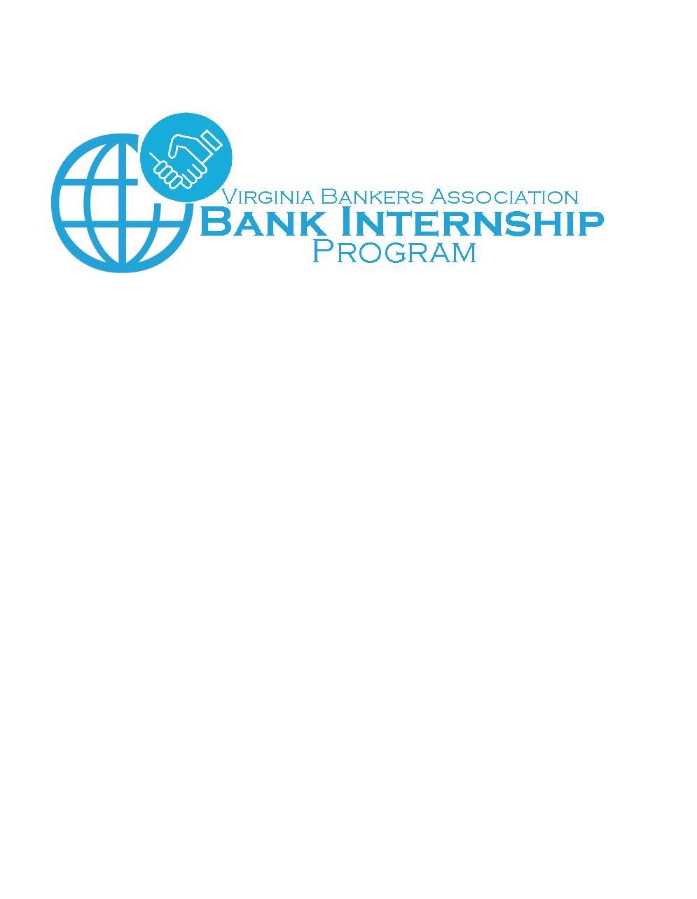 [Bank Name] Intern Supervisor Assessment - Mid &/or End-of-InternshipIntern Name: ____________________________	Supervisor: ____________________________Host Employer: ____________________________	Mentor: _______________________________Objectives / Outcomes / Areas of ResponsibilityPlease take a moment to summarize below the top 5 objectives, outcomes, and/or areas of responsibility set out for your intern as part of their summer experience. In the space provided beneath each objective, please provide examples of how they have performed to-date.CompetenciesPlease take a moment to evaluate your intern on the following competencies. Please place an x to the left of the score that best represents their performance to-date. In the space provided beneath each competency, please offer an example of how the intern demonstrated this competency in practice. Please use the two sections labeled “Placeholder” to add any additional competencies you feel were particularly relevant to their internship experience.1= Failed to meet expectations | 5= Exceeded expectationsAdditional Comments:Please use the space provided to provide any additional comments regarding the performance of your intern to-date.Objective #1Summary of PerformanceObjective #2Summary of PerformanceObjective #3Summary of PerformanceObjective #4Summary of PerformanceObjective #5Summary of PerformanceLeadership Effectiveness12345CommentsTime Management12345CommentsCommunication Skills12345CommentsInterpersonal Effectiveness12345CommentsPlanning and Execution12345CommentsGroup (Small and Large) Facilitation12345CommentsDiversity and Inclusion12345CommentsVision and Strategy12345Comments[Placeholder]12345Comments[Placeholder]12345Comments